The witch potionOne day there was a witch called Chloe.	She had one eye and a wart. She was scared she was making a Potion. She laughed and laughed. She looked out her window she saw it was showing. She was so excited. To make a potion. Now she grabbed some snow and stirred the potion. She adding a little bit of potion and a little bit of the love potion. She was so happy but Mrs Canwhich came in. What are you doing she said I’m making a potion she said. She lived happily.BY JODIE 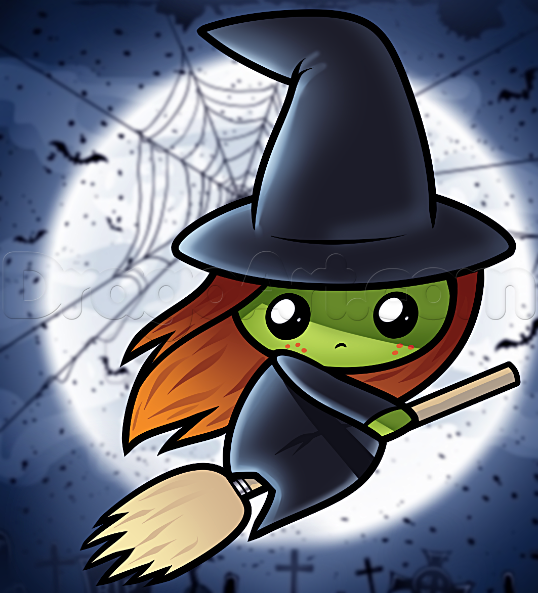 